İskenderun’un Sanayi Üretim Raporuİskenderun’daki Sanayi Üretim Değerlemeleri:Bir firmanın sanayici olarak tanımlanabilmesi, sanayici olmanın olanaklarından ve avantajlarından yararlanabilmesi için Sanayi Sicil Belgesi’ne sahip olması gerekmektedir. Sanayi ve Teknoloji Bakanlığı Hatay İl Müdürlüğü’nden alınan bilgilere göre Hatay genelinde 2.070 Sanayi Sicil Belgeli firma olurken, İskenderun’da ise 339 tane sanayi sicil belgesine sahip firma bulunmaktadır.Türkiye Odalar ve Borsalar Birliği’ne bağlı olarak faaliyet gösteren odalar tarafından hazırlanan, üretimdeki önemli belgelerden biri de kapasite raporudur. Kapasite raporları, imalat yapan firmaların üretim gücünü gösteren ve onay tarihinden itibaren 2 yıl geçerli olan bir belgedir. Kapasite raporları; firmaların iletişim bilgilerinin yanı sıra, yıllık üretim kapasitelerini, makine parkını, kullandıkları hammaddeleri, kapasite hesaplamaları ile sermaye ve istihdam bilgilerini içeren rapordur.Kapasite raporları ülkenin sınai üretim gücünü tespit etmek, ekonomik ve stratejik plan ve programlara ışık tutmak amacıyla düzenlenir. Kapasite Raporları Yatırım Teşvik Belgesi, Dâhilde İşleme İzin Belgesi, Sanayi Sicil Belgesi müracaatlarında, muhtelif ithalat ve ihracat işlemlerinde, ihalelerde, kredi teminlerinde ve sanayi veri tabanının hazırlanmasında kullanılan belgedir. İskenderun’un üretim ve sanayi yapısını analiz edebilmek amacıyla, oda üyelerimizin kapasite raporları incelenmiş olup genel itibariyle üretim yapısı aşağıdaki şekilde özetlenmiştir.İskenderun Ticaret ve Sanayi Odası üyesi kapasite raporu olan 166 işletmenin kapasite raporları incelendiğinde aşağıdaki veriler elde edilmiştir.Ürün çeşidi:133 farklı ürünPersonel istihdamı:16.258 kişiTescili sermaye:10.640.493.978 TLArazi Alanı:13.532.272 metrekareOdamız tarafından düzenlenen kapasite raporlarına göre bölgemizde imal edilen ürünler üretim miktarına göre aşağıda sıralanmıştır. Demir Çelik ürünleri üretimi, bölgemizde ön plana çıkan üretim kalemlerindendir.Odamız tarafından düzenlenen kapasite raporlarına göre bölgemizdeki üretim yapan üyelerimizin arazi alanları aşağıda sunulmuştur.Odamız tarafından düzenlenen kapasite raporlarına göre bölgemizde üretim yapan üyelerimizin istihdam ettiği personel sayısı aşağıda sunulmuştur.Odamız tarafından düzenlenen kapasite raporlarına göre bölgemizde üretim yapan üyelerimizin tescilli sermayesi aşağıda sunulmuştur.İskenderun’daki Organize Sanayi Bölgeleri:	İskenderun’da 2 tane Organize Sanayi Bölgesi bulunmaktadır. İskenderun I. Organize Sanayi Bölgesi; İskenderun-Adana (E-5) karayolunun 12. kilometresinde kuzeyde İskenderun Demir-Çelik ve Azganlık Köyü, güneyde Mersin Çayı ve Sarıseki Köyü, batıda Akdeniz, doğuda Amanos Dağı arasında kalan alan üzerinde kurularak; Sanayi ve Ticaret Bakanlığı’nın teşkilat ve görevleri hakkındaki 3143 sayılı kanunun 2-d maddesine ve bu kanuna bağlı “Organize Sanayi bölgeleri Kurma Fonu Yönetmeliği” esaslarına göre 8.4.1980 tarih ve 8/650 sayılı bakanlar kurul kararına istinaden müteşebbis teşekkül başkanlığı oluşturularak 1980 tarihinde göreve başlamıştır. 208 hektarlık alanda kurulmuştur. I.OSB içerisinden, karayolu ve demiryolu geçen, iskelelere sahip ve lojistik olarak önemli bir konumdadır. I.OSB içerisinde 4 adet iskele mevcuttur. (Ekinciler,  Assan, Yazıcı-2 ) 2006 yılından bu yana doğalgaz kullanılmaktadır. Yıllık doğalgaz kullanımı 85 milyon m3’tür. 10.000 m3 /gün kapasiteli endüstriyel arıtma tesisi bulunmaktadır Faaliyette bulunan 32 firma bulunmakta olup boş parsel bulunmamaktadır. I. OSB’de; İnşaat demiri, otomobil filtresi, doğalgaz borusu, demir granül, makine imalatı ve elektrik üretimi ön plandadır. İskenderun’a 13 km, Yumurtalık Serbest Bölgesi’ne 40 km uzaklıktadır.İskenderun II. Organize Sanayi Bölgesi 79 hektarlık alana kurulmuştur. 3 yatırımcı kuruluşa toplam 69 hektarlık alanın arsa tahsisleri yapılmış, yatırımcıların üretime yönelik plan ve projeleri hazırlanmış ve inşaat ruhsatları verilmiştir. OSB ilave yer seçimlerinden dolayı ilave ve tadilat imar planı çalışmaları devam etmektedir. Sanayi alanında faaliyet gösterecek olan Atakaş Şirketler Grubu, Tosyalı A.Ş. ve Omega Metal A.Ş. tarafından toplam 1.917.255.000 USD tutarında yatırımı yapılacak ve tesislerin faaliyete geçmesinin ardından toplam 4.350 kişi bu sahalarda istihdam edilecektir. 2. OSB’nin 2. İkmal yapım işi ihalesi 2020 yılının mayıs ayında yapılmıştır. Çalışmalar halen devam etmektedir.İskenderun’un Sanayi Yatırım Teşviki:Bölgesel teşvik sınıflandırmasında 6 bölgeye ayrılan ülkemizde Hatay; 4. teşvik bölgesinde yer almaktadır. Hatay’a ilişkin destek unsurları ve uygulamaları aşağıdaki gibidir.Ürün AdıÜretim MiktarıDemir4.690.872.495 kgFiltre74.246.618 adetElektrik enerjisi9.805.860.220 kwatt/saatİnşaat Malzemesi3.624.880.249 kgCürüf2.678.733.300 kgAsfalt1.986.000.000 kgGübre300.971.000 kgAmbalaj Malzemesi833.211.498 kgKömür756.081.000 kgÜrün AdıArazi Alanı (m2)Demir Çelik Ürünleri8.284.304Cürüf1.265.843Tekstil791.997İnşaat Malzemeleri661.293Gıda381.425Muhtelif Eşya308.245Muhtelif Maden281.334Oksijen259.042Filtre232.554Boru224.333Muhtelif Makine182.297Gübre168.371Enerji127.759Muhtelif Kimyasal105.392Tuğla101.066Ambalaj Malzemesi59.517Kömür47.700Asfalt47.000Kumaş2.800Genel Toplam13.532.272Ürün Adıİstihdam edilen personel sayısıDemir Çelik Ürünleri6.091Filtre4.211Tekstil879Boru680Muhtelif Eşya608Oksijen591Gıda554İnşaat Malzemeleri544Muhtelif Makine425Enerji358Muhtelif Maden237Muhtelif Kimyasal196Tuğla181Gübre161Cürüf152Asfalt132Ambalaj Malzemesi131Kömür93Kumaş34Genel Toplam16.258Ürün AdıTescilli Sermaye (TL)Demir Çelik Ürünleri3.640.510.180Muhtelif Maden3.007.700.000İnşaat Malzemeleri906.152.000Enerji862.600.000Boru640.153.507Gübre401.300.000Ambalaj Malzemesi393.606.400Oksijen245.000.000Muhtelif Kimyasal85.551.710Kömür83.192.000Tuğla80.080.000Filtre78.620.000Muhtelif Eşya78.119.531Gıda42.270.000Muhtelif Makine36.388.650Asfalt29.000.000Tekstil24.150.000Cürüf5.600.000Kumaş500.000Genel Toplam10.640.493.978Destek Unsurları   Hatay (4.Bölge)KDV İstisnasıVarGümrük Vergisi MuafiyetiVarVergi İndirimi Yatırıma Katkı Oranı 30%Vergi İndirim Oranı70%Sigorta Primi İşveren Hissesi Destek Süresi6 yılYatırım Yeri TahsisiVarFaiz DesteğiTL; 4 puan,  Döviz; 1 puan,  Azami 600 Bin TL 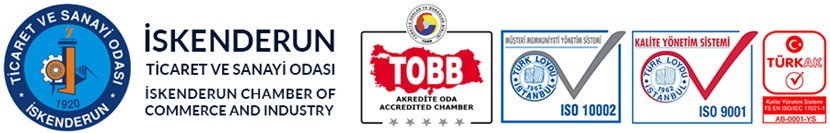 